Pomoc psychologiczno – pedagogiczna, arteterapia. (Klaudia i Grzegorz)27.04.2021r. wtorekTemat: Symbole narodowe – karty pracy.Dzień dobry!Dzisiaj w ramach zajęć wykonajcie karty pracy. Miłej pracy!!!  . 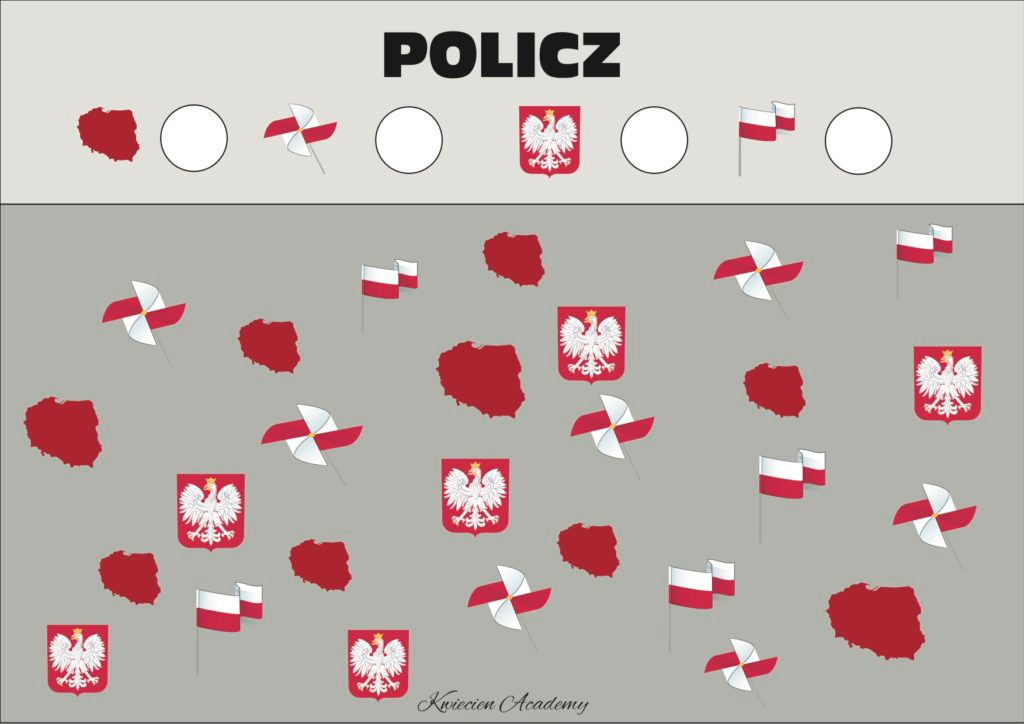 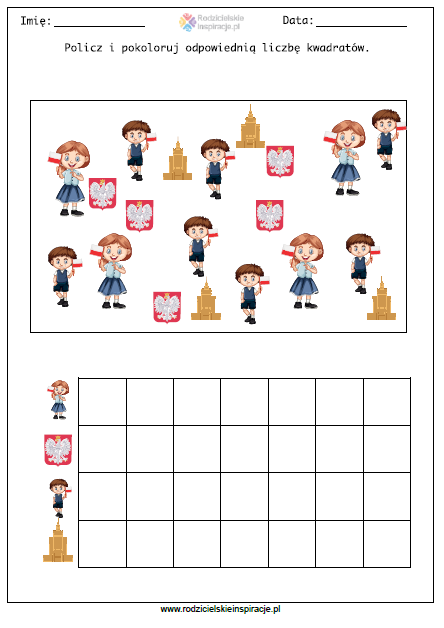 Miłego dnia!!!